В данном  предложении найди слово, состав которого соответствует схеме, подчеркни его.В данном  предложении найди слово, состав которого соответствует схеме, подчеркни его.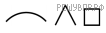 В мире существует много необычных, удивительных памятников.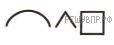 Как-то еж поймал в сенях мышонка и показал его коту. Когда из дому выходил, он на печке дремал.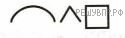 Лапка нащупает зёрна риса, наберёт их полную горсть.И яблоневый сад у дома тоже чувствовал себя заброшенным.